Chinese Language Center, National Sun Yat-sen University2020夏季班歡送會籌辦人甄選要點2020 Summer-term Farewell Party Organizer -Information Sheet-宗旨Purpose：為鼓勵本教學中心華語進修班學員開口說華語，藉由籌辦活動運用所學，並增進學員交流及情誼。To promote the understanding and appreciation of the Mandarin Chinese Language; encourage people from other countries for cultural exchange.對象 Requirement：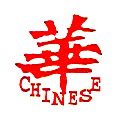 本教學中心華語進修班學員且中文口語能力佳者。All students in CLC, NSYSU, and speak fluent Chinese. 錄取人數Number of winners： 1~2人1~2 candidates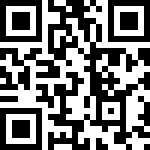 繳交資料Application documents：（表格請至本中心網站下載或QRcode）   （一）報名表   （二）活動企劃書(Please download the form on CLC website or scan the QR code)1. Application form2. Proposal 五、 甄選方式Selection procedure:單獨報名或兩人組隊報名皆可。甄選者需準備一段3~5分鐘活動說明，包含企劃書內容、活動進行方式……等。Candidate is allowed to register alone or in pairs.Candidate is required to prepare a 3-5 minutes “activity explanation”, includes introducing proposal and the activity schedule. 評分標準Grade：企劃書完整性 Completeness of the proposal 30%語言能力Language skills 30%可行性 Feasibility 30%創意性 Creativity 10%報名截止日期及時間：2020年6月24日(三) 5:00 pm Application deadline: 5:00 pm, Wednesday, June, 24th, 2020甄選日期及時間：2020年7月1日(三) 14:30 pmInterview Date & Time: At 14:30 p.m. Wednesday, July 1st, 2020.甄選地點Venue：華語教學中心辦公室（國研大樓4006室）Office of Chinese Language Center (International Building Room 4006)獎勵Prizes：（錄取者可獲得下列獎勵Selected winners can gain following prizes）獎助學金NT$2,000/人 Scholarship NT 2,000/person感謝狀一紙 A certificate國    立華語教學中心中山大學華語教學中心聯絡資訊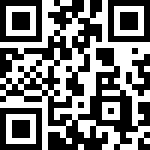 聯絡人：Jasmine聯絡電話：886-7-5252000ext.3031Email：alfc@mail.nsysu.edu.twContact informationContact person: JasmineContact phone: 886-7-5252000ext.3031           華語中心官方網站Email：alfc@mail.nsysu.edu.tw                 CLC official website